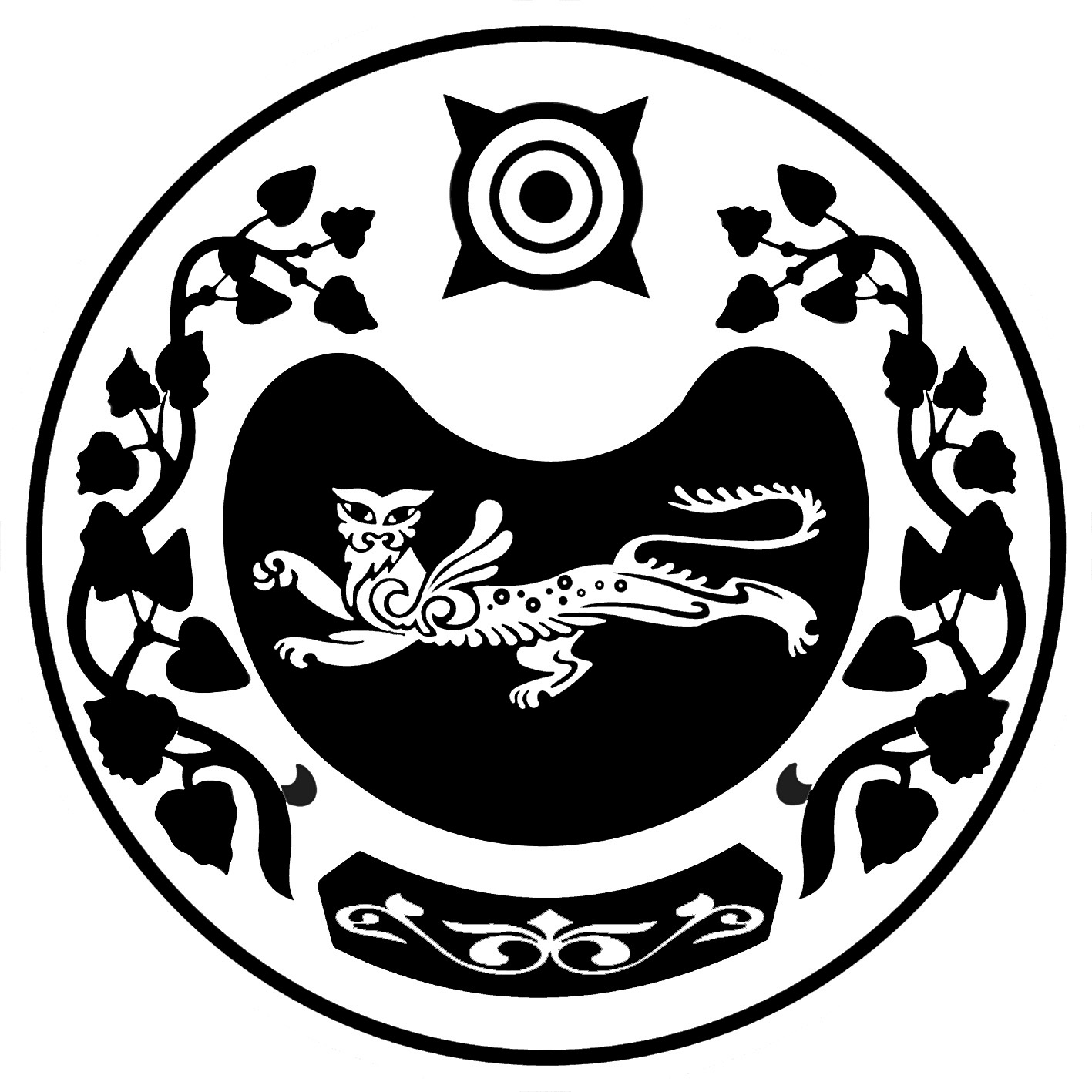 ПОСТАНОВЛЕНИЕот 03.11.2023г.                               	 аал Райков	№ 54Об утверждении перечня главных администраторов источников финансирования дефицита бюджета муниципального образования Райковский сельсовет Усть-Абаканского района Республики Хакасия В соответствии с пунктом 4 статьи 160.2 Бюджетного кодекса Российской Федерации, постановлением Правительства Российской Федерации № 1568 от 16.09.2021 года «Об утверждении общих требований к закреплению за органами государственной власти (государственными органами) субъекта Российской Федерации, органами управления территориальными фондами обязательного медицинского страхования, органами местного самоуправления, органами местной администрации полномочий главного администратора источников финансирования дефицита бюджета и к утверждению перечня главных администраторов источников финансирования дефицита бюджета субъекта Российской Федерации, бюджета территориального фонда обязательного медицинского страхования, местного бюджета», с Уставом муниципального образования Райковский сельсовет, администрация Райковского сельсовета ПОСТАНОВЛЯЕТ:Утвердить перечень главных администраторов источников финансирования дефицита бюджета муниципального образования Райковский сельсовет Усть-Абаканского района Республики Хакасия, согласно приложению к настоящему постановлению.Настоящее постановление применяется к правоотношениям, возникающим при составлении и исполнении бюджета муниципального образования Райковский сельсовет на 2023 год и на плановый период 2024-2025 годов.Контроль за исполнением настоящего постановления возложить на главного бухгалтера централизованной бухгалтерии администрации Райковского сельсовета Понамареву С.В.Глава Райковского сельсовета		   		   	     В.Ю.НечкинПриложение Утвержден постановлениемадминистрации Райковскогосельсовета                                      от 02.11.2021г. № 53Переченьглавных администраторов источников финансирования дефицита бюджета муниципального образования Райковский сельсовет Усть-Абаканского района Республики ХакасияРОССИЯ ФЕДЕРАЦИЯЗЫХАКАС РЕСПУБЛИКААUБАН ПИЛТIРI АЙМАХРАЙКОВСКАЙ ААЛ ЧJБIУСТАU-ПАСТАА РОССИЙСКАЯ ФЕДЕРАЦИЯРЕСПУБЛИКА ХАКАСИЯУСТЬ-АБАКАНСКИЙ РАЙОНАДМИНИСТРАЦИЯ РАЙКОВСКИЙ СЕЛЬСОВЕТКод главыКод группы, подгруппы, статьи и вида источникаНаименование главного администратора источников финансирования дефицита бюджета муниципального образования Райковский сельсовет Усть-Абаканского района Республики Хакасия, наименование кода группы, подгруппы, статьи и вида источника012Администрация Райковского сельсовета                                                                                                             Усть-Абаканского района Республики ХакасияАдминистрация Райковского сельсовета                                                                                                             Усть-Абаканского района Республики Хакасия012 01 05 00 00 00 0000 000Изменение остатков средств на счетах по учету средств бюджетов012 01 05 02 00 00 0000 500Увеличение прочих остатков средств бюджетов 012 01 05 02 01 00 0000 510Увеличение прочих остатков денежных средств бюджетов 012 01 05 02 01 10 0000 510Увеличение прочих остатков денежных средств бюджетов сельских поселений012 01 05 02 00 00 0000 600Уменьшение прочих остатков средств бюджетов 012 01 05 02 01 00 0000 610Уменьшение прочих остатков денежных средств бюджетов 012 01 05 02 01 10 0000 610Уменьшение прочих остатков денежных средств бюджетов сельских поселений